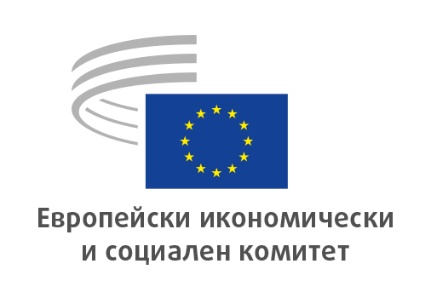 Брюксел, 17 март 2022 г.ИКОНОМИЧЕСКИ И ПАРИЧЕН СЪЮЗ, ИКОНОМИЧЕСКО И СОЦИАЛНО СБЛИЖАВАНЕ„Данъчно облагане на предприятията за 21-ви век“Основни аспектиЕИСК:приветства дългоочакваната инициатива на Комисията за стратегия относно данъчното облагане на предприятията за 21-ви век. ЕИСК силно подкрепя и оценява факта, че Комисията привежда работата си в съответствие с международните дискусии и споразумения;насърчава Комисията да изпълнява своя план за действие за справедливо и опростено данъчно облагане в подкрепа на стратегията за възстановяване, като взема предвид и становището на ЕИСК „Пакет за справедливо и опростено данъчно облагане“;приветства факта, че министрите на финансите на Г-20 одобриха споразумението, подписано на 8 октомври 2021 г. от 136 от 140 участващи в приобщаващата рамка държави, за постигане на глобален и основан на консенсус пакет от решения за начина на разпределяне на правата за данъчно облагане между отделните държави;подчертава последиците от сложността на тези амбициозни цели, които налагат единно, съгласувано и координирано в световен план изпълнение на стълбове 1 и 2;набляга на необходимостта от прилагане на данъчния пакет както в ЕС, така и едновременно в основните държави — търговски партньори. Ако стълб 1 не се прилага едновременно в САЩ и в други основни търговски партньори, европейските предприятия може да се окажат в неблагоприятно конкурентно положение;подчертава, че е важно в Европа да има абсолютно същите правила по отношение на стълб 2 и ефективния минимален корпоративен данък като договорените комплексни правила, определени в глобалното споразумение. Ето защо държавите членки следва да предоставят достатъчно време за постигане на окончателен одобрен текст, преди да се приеме директива;подкрепя Комисията в борбата срещу злоупотребите с използване на фиктивни дружества с цел изпиране на пари, агресивно данъчно планиране от физически лица и търговски предприятия и отклонение от данъчно облагане. ЕИСК очаква възможността да изрази позициите си относно конкретно предложение за справяне със злоупотребата с фиктивни дружества;приветства инициативата на Комисията за създаване на облекчения за намаляване на преференциалното данъчно третиране на дълга (DEBRA). Инвестициите в нови, по-екологосъобразни технологии са свързани с висок риск за инвеститора. В такива ситуации финансирането със собствен капитал е от изключително значение и трябва да се преодолее неблагоприятното му третиране, присъщо за данъчните системи;приветства рамката Бизнесът в Европа: рамка за подоходно данъчно облагане (BEFIT) с единен правилник за корпоративно данъчно облагане и очаква да има възможността да разгледа подробно предложение;насърчава Комисията да разгледа ситуациите на трансгранична дистанционна работа като неразделна част от стратегията за данъчно облагане на предприятията;насърчава Комисията да направи преглед на обхвата на системата на ДДС.Преглед на „Платежоспособност II“Основни аспектиЕИСК: споделя оценката, че нормативната уредба „Платежоспособност II“ се е доказала. При все това опитът от кризата с държавния дълг, политиката на ниски лихвени проценти, първите последици от пандемията от COVID-19 и съзнаването, че ще настъпят други кризи, налагат корекции на регулаторната рамка;приветства горещо факта, че Европейската комисия се заема с въпроса за системните рискове в застрахователния сектор. Рисковият профил на застрахователите се променя;отбелязва, че с оглед на кризата в областта на климата застрахователният сектор е от особена важност за застраховането срещу последиците от изменението на климата и нови рискове, свързани с околната среда;посочва, че съществуват по-високи рискове за застрахователите и в ролята им на инвеститори. По-специално не са оценени по подходящ начин материалните рискове, рисковете, свързани с отговорността и с прехода, в контекста на изменението на климата;подкрепя целта на Европейската комисия да бъде създадена регулаторна рамка, в която застрахователният сектор да поеме още по-голяма роля на инвеститор във финансирането на прехода към устойчива икономика и справянето с последиците от COVID-19 и изменението на климата;Едновременно с това подчертава, че гражданското общество е силно заинтересовано от стабилност на финансовия сектор, и призовава да се гарантира изискване за солидно капиталово покритие и предотвратяване на риска в застрахователния сектор;заключава, че евентуална нестабилност в застрахователния сектор би попречила значително на усилията за справяне с кризата в областта на климата и за преодоляване на пандемията.„Годишен обзор на устойчивия растеж за 2022 г.“Основни аспектиЕИСК:призовава за предвидливо сътрудничество по отношение на здравната политика на ЕС, за повишаване на нивата на ваксинация и за приемане на световен подход, така че да се проведе открит дебат на равнището на ЕС относно временното и доброволно освобождаване от прилагането на Споразумението за свързаните с търговията аспекти на правата върху интелектуалната собственост (ТРИПС);застъпва се за насочена към благоденствието политика и подкрепя програмата на ЕС за „конкурентоспособна устойчивост“. Нейните четири измерения — устойчивост на околната среда, производителност, справедливост и макроикономическа стабилност — и конкурентоспособността следва да получат еднаква тежест за постигането на желаните укрепващи ефекти и успешна трансформация;смята, че колкото по-слабо е участието на парламентите, социалните партньори и други организации на гражданското общество, толкова по-вероятно е различията да се увеличат, а приемането да намалее, особено по отношение на трансформацията на икономиката за постигане на неутралност по отношение на климата;подчертава, че е важно да се осигури справедливо разпределение на усилията и на печалбите от прехода, отбелязва значението на стабилния бизнес климат, както и на запазването на силните промишлени вериги за създаване на стойност в Европа, и призовава водещата позиция на Европа в промишлеността да бъде обвързана със стремеж към устойчивост;счита, че справедливият подход към производителността е жизненоважен двигател за конкурентоспособността и за сближаване във възходяща посока в дългосрочен план, и призовава за подходящи предложения за начини, по които да се гарантират националните правила, които не са защитени от Договора, тъй като социалните и трудовите права, които са основни, не са част от конституционно защитените свободи на вътрешния пазар;се съгласява напълно, че държавите членки трябва да увеличат усилията си за подобряване на резултатите от обучението в своите системи за образование и обучение и че трябва се осигурят възможности за учене през целия живот;призовава Комисията да разгледа внимателно ефектите от разпределението на изплащания по линия на Многогодишната финансова рамка (МФР) и европейския инструмент за възстановяване „Next Generation EU“ и да гарантира техния принос за развитието на по-екологична и по-цифровизирана икономика, както и за социално сближаване във възходяща посока;предупреждава да не се насърчават политики, които ограничават текущите разходи, свързани със социални, образователни и здравни плащания, и призовава за справедливи политики за приходите;призовава за мониторинг на социалните дисбаланси, тъй като при наблюдението в рамките на процедурата при макроикономически дисбаланси (ПМД) не се отчитат в достатъчна степен взаимодействията между нововъзникващите икономически предизвикателства;смята, че навлизаме в нова фаза на икономическа политика и че развиващият се европейски семестър за 2022 г. е шанс за повишаване на икономическата, екологичната и социалната устойчивост, и подчертава, че балансираният подход на програмата за конкурентна устойчивост следва да бъде отразен в предстоящите специфични за всяка държава препоръки, а по-голямото участие на социалните партньори и организираното гражданско общество отдавна се очаква;подчертава, че остава неясна степента, в която той действително ще бъде отразен в специфичните за всяка държава препоръки и плановете за възстановяване и устойчивост, като същевременно се приветства засиленият фокус върху принципите на Европейския стълб на социалните права;смята, че икономическото управление трябва да бъде интегрирано в процеса на европейския семестър по такъв начин, че да осигури демократичното участие на парламентите, социалните партньори и организираното гражданско общество.„Магазини за безмитна търговия, разположени на френския терминал на тунела под Ламанша“ЕИСК одобрява съдържанието на предложението за директива на Съвета за изменение на Директива 2008/118/ЕО и Директива (ЕС) 2020/262 (преработен текст), което урежда правилата за безмитните магазини, разположени във френския терминал на тунела под Ламанша, и счита, че то не изисква никакви бележки от негова страна.ЗАЕТОСТ, СОЦИАЛНИ ВЪПРОСИ И ГРАЖДАНСТВО„Представяне на HERA — Европейския орган за готовност и реакция при извънредни здравни ситуации“Основни аспектиЕИСК:приветства бързото създаване на HERA от страна на Европейската комисия, но припомня значението на запазването на демокрацията и равенството в здравеопазването. Изразява особена загриженост във връзка с твърде ограничената роля, която HERA отрежда на Европейския парламент, регионалните органи, здравноосигурителните институции и организациите на гражданското общество, включително социалните партньори, като синдикатите, представляващи работниците в секторите на здравеопазването, както и организациите в областта на общественото здравеопазване, организациите на пациентите и организациите, борещи се за равенство, доставчиците на услуги, инфраструктурата с нестопанска цел и научноизследователските институции с нетърговска цел. ЕИСК смята, че на тези заинтересовани страни трябва да се даде активна роля в работата на HERA;призовава Комисията да гарантира, че Европейският парламент, социалните партньори и организациите на гражданското общество ще участват по съдържателен начин в управителния съвет и в консултативния форум на HERA и призовава за създаването на подгрупа на консултативния форум на равни начала със съвместния форум за промишлено сътрудничество. В тази подгрупа място следва да имат ЕИСК и Комитетът на регионите;препоръчва да се обърне повече внимание на осигуряването на пълна прозрачност по отношение на средствата, отпускани и изразходвани от и чрез HERA, откритото договаряне и възможността за участие на гражданското общество в надзора на финансовите аспекти на органа;смята, че HERA следва да гарантира по-добра координация на комуникационните кампании, свързани с превенцията и реакцията при извънредни ситуации в областта на общественото здравеопазване, включително чрез насочване към хората, които са изложени на най-голям риск, и чрез работа с местните власти, включително във връзка с образованието и обучението в областта на науката и ваксинацията;счита, че HERA трябва да играе важна роля в глобалните действия срещу трансграничните заплахи за здравето и пандемии и призовава Комисията да проведе открит дебат на европейско равнище относно временно доброволно освобождаване от Споразумението за свързаните с търговията аспекти на правата върху интелектуалната собственост (ТРИПС), което да се прилага за ваксините, леченията и тестовете за COVID-19, за да се даде възможност за увеличаване на световното производство на ваксини и намаляване на разходите, така че да се гарантира достъп на хората по целия свят;препоръчва по време на прегледа през 2025 г. Комисията да обмисли превръщането на HERA в независим публичен орган извън Комисията чрез законодателна процедура с участието на Европейския парламент като съзаконодател и след консултации с организациите на гражданското общество, включително социалните партньори;призовава Комисията да гарантира, че финансовите усилия, положени за финансиране на HERA, не водят до по-ниски инвестиции за други цели на програмата EU4Health, по-специално за Плана за борба с рака.Пакет „Укрепване на демокрацията и почтеността на изборите“Основни аспектиЕвропейската комисия публикува пакета „Укрепване на демокрацията и почтеността на изборите“ на 25 ноември 2021 г. ЕИСК беше приканен да разгледа два от трите законодателни компонента на пакета: преразглеждането на Регламента относно статута и финансирането на европейските политически партии и на европейските политически фондации и предложение за регламент относно прозрачността и таргетирането на политическото рекламиране.ЕИСК:приветства целите и мотивацията на пакета, но също така предлага регламентите да бъдат по-амбициозни и да бъдат приложени на практика възможно най-скоро;предлага допълнителни действия за насърчаване на съзнателно политическо участие на гражданите и роля на гражданското общество за гарантирането на прозрачни, достъпни и честни политически дейности;подкрепя включването на всички аспекти, свързани с политическите кампании, в пакета за изборите, в т.ч. чрез по-силен акцент върху борбата с дезинформацията.Относно конкретните аспекти на пакета:По отношение на прозрачността и таргетирането на политическата реклама ЕИСК отправя конкретни предложения за подобрения, в т.ч.	използване на широко, но ясно определение за политическа реклама; 	разширяване на обхвата на санкциите за нарушения; ограничаване на възможностите за упражняване на влияние от страна на участници извън ЕС; забрана на таргетирана политическа реклама, основана на системно проследяване и обработване на информация относно поведението на дадено лице онлайн или офлайн; ограничаване или спиране на техники за таргетиране и усилено разпространение в политическата реклама, които включват обработването на лични данни; пълна забрана на таргетирането въз основа на специални категории чувствителни лични данни и др.Относно статута и финансирането на европейските политически партии и европейските политически фондации ЕИСК отправя конкретни предложения за укрепване на стандартите по отношение на баланса между половете; борба с дискриминацията и насърчаване на правата на човека;	ограничаване на даренията за партии от държави извън ЕС; ограничаване на участието на европейските партии в кампании за национални референдуми и др.Относно издръжливостта и укрепването на ролята на гражданското общество в изборните процеси ЕИСК призовава за създаването на ежегодна проява за обмен на най-добри практики и изготвяне на годишен план за укрепване на демокрацията, участието и гражданския диалог и прилагането на член 11 от ДЕС; подкрепа за финансирането от страна на гражданското общество, включително за провеждането на безпристрастни и приобщаващи кампании за по-висока избирателна активност; премахване на оставащите пречки и гарантиране на приобщаващо участие в изборите, в т.ч. За мобилните граждани и гражданите на ЕС с увреждания; xi.	хармонизиране на законодателството, свързано с условията за провеждане на избори за Европейски парламент и др.„Въздействието на COVID-19 върху основните права и принципите на правовата държава в целия ЕС и бъдещето на демокрацията“Основни аспектиЕИСК изразява дълбоката си загриженост относно начина, по който COVID-19 оказва въздействие върху живота, безопасността, благосъстоянието и достойнството на всички хора, живеещи в ЕС и по света.Отговорът на ЕС и на държавите членки трябва да бъде насочен към системните слабости на европейската здравна инфраструктура. ЕС следва да хармонизира своите политики, стратегии и програми в стремежа си към справедливо и всеобхватно възстановяване от кризата, за да постигне възходящо сближаване в медицинските, социалните, икономическите и демократичните стандарти.ЕС се основава на общи европейски ценности, които не подлежат на преговори при никакви обстоятелства. Те не могат да бъдат пренебрегвани, когато ЕС и неговите държави членки са изправени пред извънредна ситуация и последици от нея от гледна точка на икономическите и социалните предизвикателства и предизвикателствата в сферата на образованието. Въпреки че отговорът на настоящата криза трябва да бъде бърз и с оглед на това някои извънредни и ограничени във времето мерки са оправдани, те не могат да накърняват върховенството на закона и да застрашават демокрацията, разделението на властите и основните права на европейските жители.В контекста на усилията, положени чрез NextGenerationEU, ЕИСК отново изразява подкрепата си за икономически корективни мерки по отношение на държавите членки, които извършват сериозни и постоянни нарушения на ценностите, посочени в член 2.Институциите на ЕС и правителствата на държавите членки следва да използват съществуващите институции за социален и граждански диалог, за да ангажират в пълна степен организациите на гражданското общество и социалните партньори.Правителствата следва ясно да определят правното основание за тези мерки. Правилата и политиките във връзка с COVID-19 следва да бъдат ясни, съгласувани и последователни, доколкото е възможно, като информацията за тях се предоставя навременно; при тяхното изготвяне се включва гражданското общество, включително социалните партньори, и се провеждат консултации с него, а като обосновка се привеждат доказателства.Следва да се изисква редовно отчитане пред парламента на министрите от правителствата, натоварени с въвеждането на пандемични мерки. Държавите следва да осигурят достъп до правосъдие, като гарантират независима съдебна система и предоставят на съдилищата възможност за онлайн и дистанционна работа в допълнение към осигуряването на подкрепа на уязвими участници в съдебни производства, свидетели или такива, които са обект на наказателни или граждански производства.ЕИСК подчертава връзката между опазването на демокрацията, принципите на правовата държава и основните права и прилагането на Европейския стълб на социалните права (ЕССП). При наблюдението на изпълнението на плана за действие на ЕССП следва да бъде взето предвид въздействието на пандемията.Подкрепата на уязвимите групи следва да бъде приоритет в съответствие с принципа „никой да не бъде пренебрегнат“, като следва да се обърне специално внимание на уязвимите работници и на изпълнението на принцип 14 от ЕССП относно минималните доходи.ЕИСК счита, че в плана за действие за европейската демокрация следва да бъде включена широкообхватна инициатива за насърчаване на образованието в областта на демокрацията и основните права. Инициативата следва да бъде приобщаваща и насочена към всички граждани, като се обърне специално внимание на младите хора.ТРАНСПОРТ, ЕНЕРГЕТИКА, ИНФРАСТРУКТУРИ, ИНФОРМАЦИОННО ОБЩЕСТВООбществените предизвикателства пред екологизирането на морския и речния транспортОсновни аспектиЕИСК отново изразява подкрепата си за заключенията и препоръките в становища TEN/751 „FuelEU – сектор Морско пространство“ и TEN/752 „NAIADES III“.В тези области „за постигането на тази цел е необходимо тясно сътрудничество между всички заинтересовани страни от морския отрасъл и веригата на доставки“.Същото се отнася и за необходимия „интерес към създаването на интермодални терминали“, които дават възможност „развитието на транспорта по вътрешните водни пътища в градовете да допринесе за подобряване на качеството на живот“.ЕИСК счита, че при екологизирането на морския и речния транспорт  задължително трябва да се вземат предвид здравето и качеството на живот на хората, живеещи в близост до плавателни пътища или пристанища.По тази причина пристанищните власти, местните и регионалните власти и заинтересованите страни в областта на транспорта трябва да работят заедно, за да преосмислят връзките между града, пристанищата и транспортните оператори. За преход към екологизиране може да се мисли само след въвеждането на подходящо обучение за служителите.Тези препоръки се прилагат изцяло и към насърчаване на синята икономика в бъдеще.„Цени на енергията“Основни аспектиЕС работи за постигне на целите в областта на климата за 2030 г., които ще ни доведат до неутрална по отношение на климата икономика до 2050 г. Освен огромните инвестиции, необходими за прехода, той изисква и адаптиране на цялата енергийна екосистема. С натиска за отказ от изкопаемата, а в някои държави членки — и ядрената енергия се създава ситуация, при която намалява наличието на други източници и се засилва зависимостта от малкото, които остават. Това прави европейската енергийна система по-уязвима, главно по отношение на нестабилността на цените, и се изисква бърза реакция, за да се гарантира стабилна и предвидима енергийна ценова среда.Настоящата криза с цената на енергията нямаше да засегне толкова силно европейските граждани и дружества, ако Европа не беше толкова силно зависима от вноса на изкопаеми горива. Някои държави използват тази зависимост за геополитически цели. В резултат на това страдат европейските предприятия и потребители. Повечето държави членки все още не са успели да намалят тази зависимост, въпреки че Комисията определя тази цел като една от стратегическите цели на Енергийния съюз, наред с другите като напр. поставянето на потребителя в центъра на енергийната система. И в двете направления европейската енергийна политика изостава значително от собствените си амбиции.Поради нарастващите нужди от електрификация, която по общоприето мнение е основно средство за постигане на целите на Европа за декарбонизация, Европа се нуждае от значителни инвестиции в устойчиви енергийни източници с нулеви и ниски въглеродни емисии. Това изтъква необходимостта от максимално увеличаване на усилията за повишаване на дела на енергията от възобновяеми източници, което може да доведе до понижаване на цената и със сигурност ще увеличи енергийната автономност на ЕС.Националните регулаторни органи трябва да играят активна роля, за да се отговори на опасенията на потребителите от всякакъв вид и проактивно да ги информират за техните права в настоящата фаза на високи цени. Също така при определянето на тарифите доставчиците трябва да бъдат насърчавани да гарантират, че за потребителите ще продължат да бъдат достъпни стабилни тарифи, а не само така наречените „плаващи“ тарифи, които отразяват промените на борсите.ЕИСК оценява пряката финансова подкрепа, както и инструментите, основани на данъчното облагане, като най-ефективната мярка, която може незабавно да се приложи и да помогне на уязвимите субекти. В същото време той подкрепя създаването на конкретни решения на държавите членки в отговор на настоящите условия в отделните държави.„Нов европейски Баухаус“Основни аспектиЕИСК:приветства приемането от Европейската комисия на съобщението, с което се стартира концепцията за „Нов европейски Баухаус“ с амбицията да се създадат красиви, устойчиви и приобщаващи места и начин на живот, ценово и физически достъпни за всички, по-специално в отговор на свързаната с климата криза. Комитетът подкрепя предложението за съчетаване на съществуващите инициативи на Европейския съюз с набор от нови действия и ново финансиране, за да накара Новия европейски Баухаус да тества политиките и инструментите за „изграждане на по-добро ежедневие“ възможно най-близо до териториите, до европейските граждани и до мястото, където живеят, и техните жилища;възнамерява да се включи активно в насърчавания от Комисията подход, основан на участието, и в създаването на движение „Нов европейски Баухаус“, за да се поддържа диалогът с гражданите и гражданското общество с цел намиране на решения на ежедневните им проблеми и подобряване на тяхното качество на живот. Комитетът счита преди всичко, че концепцията за Нов европейски Баухаус трябва да даде възможност на Съюза да се доближи до своите граждани и градски и селски територии чрез подходяща комуникация, осъществяване на инициативи и действия на местно равнище и чрез експериментиране в местата, където живеят и работят, и техните жилища.„Максимално допустими размери и тегло/пътни превозни средства (кодифициран текст)“В контекста на Европа на гражданите Комисията отдава голямо значение на опростяването и изясняването на правото на Съюза, за да стане то по-ясно и по-достъпно за гражданите, като по този начин им осигурява нови възможности да упражняват предоставените им специфични права. Поради тази причина през 1987 г. Комисията реши да въведе изискване за кодификация на всички актове след не повече от десет изменения.Ето защо, за да се гарантират яснотата и прозрачността на правото, настоящото предложение има за цел да се извърши кодификация на Директива 96/53/ЕО на Съвета относно максимално допустимите размери в националния и международен трафик на някои пътни превозни средства, които се движат на територията на Общността, както и максимално допустимите маси в международния трафик.Новата директива ще замести различните актове, включени в нея; това предложение запазва напълно съдържанието на кодифицираните актове и се ограничава до тяхното обединяване, като внася единствено формални изменения, необходими за самото кодифициране.По този начин с предложението се определят хармонизирани максимално допустими маси и размери на пътните превозни средства, превозващи пътници или товари, и на техните ремаркета. Максимално допустимите маси и размери и свързаните с тях характеристики на превозните средства са определени в приложение I към предложението за директива.ЕДИНЕН ПАЗАР, ПРОИЗВОДСТВО И ПОТРЕБЛЕНИЕ„Туризъм и транспорт/Последващи действия“Основни аспектиЕИСК :подчертава, че туризмът няма да се върне на своето равнище отпреди пандемията: глобалната взаимозависимост и промените в поведението на потребителите, които са по-екологосъобразни и ориентирани в по-голяма степен към цифровите технологии, ще оформят нови бизнес модели;призовава европейските/националните/регионалните институции, социалните партньори и организациите на гражданското общество да се ангажират с възобновяване на инвестициите в дългосрочен план, като възприемат всеобхватен подход, за да подкрепят изграждането на рамка за синята икономика и съвместна програма за туризма за 2030/2050 г., да идентифицират подходящите начини за финансиране и да удължат сроковете за кредитиране, тъй като след пандемията няма да има парични потоци за МСП в туризма;призовава за въвеждането на нови политики, които да предоставят достатъчно финансови ресурси за спасяване на сектора, и за разработване на устойчива, интелигентна и отговорна европейска политика в областта на туризма в дългосрочен план; важно е да има специален бюджетен ред на ЕС за туризма, да се гарантира добро управление и да се обмисли създаването на Европейска агенция по туризма;предлага в рамките на ЕС или на национално равнище да се създаде постоянна експертна работна група на високо равнище „Ликвидност и инвестиции за микропредприятията и малките предприятия“, която да отчита и туристическите и транспортните екосистеми.„Пакт за НИИ в Европа“Основни аспектиЕИСК :подчертава, че в бъдеще Европа трябва да превръща резултатите от своята НИРД в търговски възможности, печалби и качествени работни места. Правата върху интелектуалната собственост (ПИС) са много важен инструмент за целта;подкрепя призива за задълбочаване на европейско научноизследователско пространство (ЕНП), т.е. за преминаване от координация на националните политики към тяхната по-дълбока интеграция, както и призива за ускоряване на двойния екологичен и цифров преход;счита, че огромните инвестиции в НИТИ в Азия трябва да насърчат ЕС да ускори значително усилията си в сектора на научните изследвания и иновациите, по-специално по отношение на бързото преобразуване на резултатите от научните изследвания и иновациите в иновативни продукти и услуги — област, в която Европа изостава;заявява, че рамките на пакта за научни изследвания и иновации Европа трябва да подготви почвата за изграждането на култура, насочена в по-голяма степен към предприемачеството, която да насърчава поемането на риск и иновативните предприятия — ММСП, както и новосъздадените предприятия.„Лекарства и изпитвани лекарствени продукти за хуманна употреба/дерогация“Основни аспектиЕИСК:приветства този пакет от мерки;признава, че е необходимо да се обърне специално внимание на положението на по-малките държави — членки на ЕС, по-специално Кипър, Ирландия и Малта;подчертава по-специално централната роля на един функциониращ, справедлив и ефикасен вътрешен пазар;приветства изискванията за опаковане на продуктите от Обединеното кралство, включени в пакета;обръща внимание на необходимостта от навременно и устойчиво решение, което следва да бъде разработено в рамките на Европейската фармацевтична стратегия.„Европейски мисии“Основни аспектиЕИСК:смята, че петте мисии са основни приоритети за ЕС и подчертава значението на конкурентоспособността на европейската промишленост за постигането им;подчертава, че е важно да се вземе предвид въздействието върху гражданите на ЕС и насърчава Комисията да обвърже тясно действията със социалните политики и Европейския стълб на социалните права;подкрепя идеята за подпомагане на 150 региона в Европа да постигнат референтните показатели по отношение на климата и препоръчва да се увеличи делът на регионалните бюджети на ЕС, предназначен за НИРД, до минимум 10 %;счита, че петте допълнителни мисии и предизвикателства, изброени по-долу, също са много важни за Европа:да не изостава от САЩ и Азия по отношение на конкуренцията в световен мащаб в областта на научните изследвания, технологиите и иновациите;да преодолее предизвикателствата, свързани със застаряването на населението;да определи стратегии за успешна интеграция на големия брой мигранти, пристигащи в ЕС;да подобри подготвеността за извънредни ситуации;да посреща нуждите на пациенти с незаразни заболявания, засегнати от пандемията от COVID-19, особено страдащите от сърдечно-съдови заболявания.ЗЕМЕДЕЛИЕ, РАЗВИТИЕ НА СЕЛСКИТЕ РАЙОНИ, ОКОЛНА СРЕДА„Свеждане до минимум на риска от обезлесяване и влошаване на състоянието на горите, свързан с продукти, пуснати на пазара на ЕС“Основни аспекти:Европейският икономически и социален комитет приветства предложението на Комисията за регламент, което се счита за навременно и изключително важно.Комитетът счита, че обхватът на регламента следва да бъде разширен. (i) Регламентът следва да обхваща не само обезлесяването и влошаването на състоянието на горите. Забрана, която да не позволява пускането им на европейския пазар, следва да обхване и продукти и стоки, чието производство е довело до унищожаването на други екосистеми с висока природозащитна стойност, като саваните, влажните зони, торфищата, мангровите гори или приречните буфери.  (ii) В приложното поле на регламента от момента на влизането му в сила следва да бъдат включени важни стоки, представляващи риск за горите, като царевицата, захарта и каучука. Регламентът следва да обхване и продукти от животни, хранени със стоки, представляващи риск за горите, за да се избегнат изтичане и нелоялна конкуренция.  (iii) Освен обезлесяването и влошаването на състоянието на горите, в регламента трябва да бъдат разгледани и други много важни социални и екологични въпроси, свързани с производството на обхванатите продукти. Това важи особено за проблемите във връзка с правата на човека, справедливото третиране на работниците и техните права. Настояването за законосъобразност единствено в държавата производител, както се посочва в предложението, не е достатъчно поради същите причини, поради които то не е достатъчно, за да се избегне обезлесяване.Трябва да се даде висок приоритет на гарантирането на ефикасен и ефективен контрол от всички държави членки, на заделянето на необходимите средства за инициативата и на въвеждането на съответните системи във всички държави членки преди влизането в сила на регламента.Водещ приоритет следва да бъдат политическото сътрудничество и хармонизирането на инициативи в сферата на търсенето с други важни държави вносители.ЕИСК счита, че разходите от предлагания регламент не следва да бъдат за сметка на малките земеделски стопани, които печелят, колкото да преживяват. Комисията следва да признае потенциалната роля на малките стопанства, включваща жените като фактор за промяна, и следва да гарантира ефективното, свободно, значимо и информирано участие на малките стопанства.  Ролята на сертифицирането и въздействието на предложения регламент върху земеделските стопани, включително малките стопанства и местните общности, трябва да се оценят предварително, а заключенията от тези оценки трябва да се включат в регламента преди влизането му в сила. На производителите в бедните държави следва да бъде дадено достатъчно време да се адаптират.Санкциите следва да бъдат възпиращи. Същевременно санкциите и нулевата толерантност не следва да водят до избягване на риска. Ако купувачите за европейския пазар избягват напълно райони с непренебрежим риск от обезлесяване, то съществува риск земеделските стопани и малките стопанства в отдалечени райони да бъдат пренебрегнати.В Европа има структурен недостиг на протеини, който понастоящем се покрива от вноса на богати на протеин фуражи, част от които идва от региони, изложени на риск от обезлесяване. Европа трябва да увеличи самостоятелното си задоволяване с растителен протеин. Европейският съюз следва да разработи и специална стратегия, свързана с „Хоризонт Европа“ и с фонда на ЕС за иновации, за разработването, разширяването на производството и пускането на пазара на нови източници на протеини.Изключенията за МСП и опростената надлежна проверка съгласно системата за определяне на референтни показатели по държави не следва да създават „вратички“, които биха могли да доведат до неефективност на регламента. Същевременно регламентът не бива да поражда ненужна административна тежест и разходи.ЕИСК счита, че социалните партньори и гражданското общество следва да играят осезаема роля за наблюдението на ефективността на намаляването на обезлесяването. Европейският икономически и социален комитет и Европейският комитет на регионите следва да станат членове на многостранната платформа на Европейската комисия. На платформата следва да бъде отредена централна роля в надзора на прилагането на законодателството.Регламентът трябва да съответства на споразуменията между ЕС и неговите търговски партньори.„Превоз на отпадъци — преразглеждане на правилата на ЕС“Основни аспекти:Европейският икономически и социален комитет (ЕИСК) приветства предложението на Комисията за нов регламент и придружаващото го съобщение и счита, че опазването на човешкото здраве и околната среда е основен приоритет на ЕС. Когато е технически възможно, отпадъците, произведени в Съюза, би трябвало да се рециклират в рамките на Съюза по екологичен, икономически и социално разумен начин.ЕИСК призовава държавите членки да приемат системата за електронен обмен на данни (EDI) възможно най-скоро, да се споразумеят за приемане на хармонизирани критерии за процедурите за предварително съгласие и да упълномощят Комисията да приеме делегиращи актове за обща класификация на отпадъците. Той призовава за разширяване на системата EDI, така че да включва всички превози на отпадъци, предназначени за износ, внос и транзит.Спешно е необходим преход към нови бизнес модели, които да връщат на планетата повече отколкото това, което вземат. Здравето и безопасността и условията на труд трябва да бъдат добре защитени и проследявани. ЕИСК призовава за инвестиции в обучение на работници чрез специално разпределение на средства по линия на ЕСФ+.ЕИСК призовава за разширяване на възможностите за финансиране за изграждане и/или модернизиране на съоръженията на ЕС за рециклиране и за откриване на иновативни технологии за повторна употреба и рециклиране на отпадъци. Увеличаването на капацитета за рециклиране в границите на ЕС ще допринесе за намаляване на въглеродния и екологичния отпечатък и ще доведе до увеличаване на заетостта в този сектор.ЕИСК вярва, че хармонизираното изчисление на финансовата гаранция би трябвало ясно да обхваща всички рискове, произтичащи от превоза на отпадъци, но не трябва да води до прекомерна тежест за дружествата, особено МСП. Той приветства и предложението на Комисията за одити от трети страни от одитор, ръководен от установен в ЕС или лицензиран от нотифицирани органи на ЕС, със съответната квалификация както на равнище предприятие, така и на национално равнище, и счита, че социалните партньори и съответните НПО трябва да проследяват процедурите. Необходими е да се изготвят национални и европейски стратегии, които да включват социалните партньори, МСП и НПО и тези стратегии да бъдат популяризирани чрез платформи за сътрудничество. Европейската платформа на заинтересованите страни в областта на кръговата икономика е отличен пример в това отношение.ЕИСК счита, че износът на висококачествени рециклируеми отпадъци, и особено износът на отпадъци с високо съдържание на суровини от критично значение, е вреден за устойчивостта на ЕС и подкопава неговата конкурентоспособност в световен мащаб.Всички държави, които са членки на ОИСР, и тези, които не са, трябва да отговарят на същите строги критерии по отношение на екологичните ангажименти като тези, определени в ЕС, и трябва да се предоставят доказателства, че всички приемащи държави вече управляват собствените си битови отпадъци по екологичен начин, подобен на този в ЕС, както и при спазване на основните конвенции и стандарти, определени от МОТ.ЕИСК подкрепя прилагането на процедурите за инспекция и разследване и призовава за пълно сътрудничество между държавите членки и със Съюза. Неповерителни данни би трябвало да бъдат публично достъпни и да се предоставят на всички заинтересовани страни, включително социални партньори, НПО, общини и граждани.ЕИСК приканва Европейската комисия да оцени възможността за създаване на Обсерватория на пазара за вторични суровини с консултативна роля за Европейската комисия, която да може да анализира и да препоръчва политики за секторно развитие и начини за премахване на съществуващите пречки, както и за запазване на ценни вторични суровини в рамките на ЕС.И накрая, ЕИСК призовава за преходен период от най-много две години след приемането на регламента и за задълбочена оценка на въздействието на прилагането на регламента пет години след влизането му в сила.„Подготвени за цел 55“ („Fit for 55“): постигане на целта на ЕС в областта на климата до 2030 г. по пътя към неутралност по отношение на климатаОсновни аспектиЕвропейският икономически и социален комитет (ЕИСК) заключава, че при прехода към неутрално по отношение на климата общество трябва да се придържаме към модел, който води до процъфтяваща икономика. Ако искаме ЕС да бъде лидер и модел за подражание от останалия свят, трябва да се стремим към изграждането на най-успешния модел — справедлив и устойчив от икономическа, социална и екологична гледна точка. Възприемането на модел, който не води до растеж, основан на устойчиво развитие, само би ни изолирало в международен план, проправяйки пътя на други световни конкуренти да поемат водещата роля. Дипломацията на ЕС по въпросите на климата ще играе важна роля за насърчаване на европейския подход и за гарантиране на лоялна конкуренция между ЕС и конкуриращите се континенти.Постигането на преразгледаните цели за 2030 г., предложени в пакета „Подготвени за цел 55“, ще окаже неравномерно въздействие върху секторите, регионите, общностите и отделните хора в цяла Европа. За да се отговори на тези опасения, ЕИСК препоръчва Европейската комисия да направи подробно картографиране и анализ на въздействието, което ще окаже преходът върху заетостта и уменията в различните държави, региони и сектори, включително върху подизпълнителите и надолу по веригата за създаване на стойност. Не съществува универсално решение и затова мерките за стимулиране на прехода ще трябва да бъдат съобразени с различните реалности в Европа, като се вземат предвид необходимостта от еднакви условия на конкуренция и различните изходни позиции на държавите членки.Институциите на ЕС следва да разработят допълнителни предложения за мобилизиране на мащабни публични и частни инвестиции на европейско и национално равнище в подкрепа на прехода в онези сектори и региони, които ще трябва да претърпят радикална трансформация с цел намаляване на техните емисии на парникови газове. В това отношение ЕИСК застъпва категорично становището, че размерът и обхватът на Фонда за справедлив преход следва да бъдат значително увеличени, за да отговорят на съответните предизвикателства.ЕИСК призовава институциите на ЕС и държавите членки да предложат нова рамка за управление с цел предвиждане и управление на промените, свързани с екологичния преход в сферата на труда. Освен това тя следва да насърчи държавите членки да създадат „тристранни комисии за справедлив преход“, за да се даде възможност на регионалните власти, социалните партньори и организациите на гражданското общество да участват в изпълнението на националните и регионалните планове за справедлив преход.Според ЕИСК ЕС следва да работи за постигане на целта за неутралност по отношение на климата (нулеви нетни емисии на парникови газове), като същевременно гарантира конкурентоспособност и сигурност на енергийните доставки на достъпни цени за предприятията и гражданите. Гарантирането на европейската конкурентоспособност следва да върви ръка за ръка с това да се гарантира, че конкурентите от ЕС се придържат към най-високите екологични и социални стандарти. Засилването на защитата срещу изместването на въглеродни емисии от вноса от трети държави е от съществено значение за гарантирането на екологосъобразността и приемането на политиката на ЕС в областта на климата от страна на обществеността.Регулаторната рамка на ЕС трябва да гарантира, че най-конкурентоспособните предприятия през следващите десетилетия ще бъдат водещи в устойчивите бизнес модели с нисък въглероден интензитет. Поради това ЕИСК счита категорично, че правилата следва да проправят пътя за разработването и навлизането на пазара на нови технологии, включително мерки в областта на търсенето, за да се създадат водещи пазари и да се стимулира потреблението на продукти с нисък въглероден интензитет. Освен това всички законодателни предложения, представени в рамките на „Подготвени за цел 55“, следва да бъдат подложени на проверка на конкурентоспособността в съответствие с принципите на ЦУР, за да се разберат добре последиците за предприятията.ЕИСК е твърдо убеден, че трябва да се обърне специално внимание на икономическите сектори със силно участие на микро-, малките и средните предприятия. Микро-, малките и средните предприятия имат потенциала да ускорят иновациите в продукти и решения за декарбонизиране на европейската икономика.Налице е силна нужда от съгласуваност на политиките, отчитайки взаимосвързания характер на кризите в областта на климата и биологичното разнообразие. Намаляването на потреблението на енергия и материали в съответствие с принципите на кръговата икономика ще допълни новите технологии. Секторните стратегии и модели на финансиране следва да отразяват пакета „Подготвени за цел 55“, например като се гарантира, че собствениците на земя/управителите или стопаните на земя, са компенсирани за естественото съхранение на въглерод в почвите и че се прекратяват субсидиите, водещи до вреди за околната среда.От съществено значение е ясно и откровено да се разясняват разходите и ползите от предприемането на драстичните мащабни действия, необходими за постигане на неутралност по отношение на климата до 2050 г. Тези промени ще засегнат всички сектори и региони и ползите може да не бъдат усетени веднага. Осигуряването на широка подкрепа ще изисква безпрецедентно равнище на разбиране и ангажираност от страна на всички членове на обществото._____________567-а ПЛЕНАРНА СЕСИЯ

23 и 24 февруари 2022 г.

ОБОБЩЕНИЕ НА ПРИЕТИТЕ СТАНОВИЩАНастоящият документ е достъпен на официалните езици на уебсайта на ЕИСК на следния адрес:

https://www.eesc.europa.eu/bg/our-work/opinions-information-reports/plenary-session-summariesИзброените становища могат да бъдат намерени онлайн чрез търсачката на ЕИСК:

https://dmsearch.eesc.europa.eu/search/opinionДокладчик:Krister Andersson (група „Работодатели“ — SE)Отправен документ:COM(2021) 251 finalEESC-2021-03327-00-00-ACЗа контакт:Juri SoosaarТел.:00 32 2 546 97 95Електронен адрес:Juri.Soosaar@eesc.europa.euДокладчик:Jörg Freiherr Frank von Fürstenwerth (група „Работодатели — DE)Съдокладчик:Christophe Lefèvre (група „Работници“ — FR)Отправен документ:COM(2021) 581 final – COM(2021) 582 finalEESC-2021-05378-00-00-ACЗа контакт:Gerald KlecТел.:Тел.: 00 322 546 99 09Електронен адрес:Gerald.Klec@eesc.europa.euДокладчик:Judith Vorbach (група „Работници“ — AT)Отправен документ:COM(2021) 740 finalОтправен документ:EESC-2021-06074-00-00-ACЗа контакт:Colombe GregoireТел.:Тел.: 00 322 546 92 86Електронен адрес:Colombe.Gregoire@eesc.europa.euСтановище от категория ВСтановище от категория ВОтправен документ:COM(2021) 817 finalОтправен документ:EESC-2022-00760-00-00-ACЗа контакт:Juri SoosaarТел.:00 32 2 546 97 95Електронен адрес:Juri.Soosaar@eesc.europa.euДокладчик:Ioannis Vardakastanis (група „Многообразие Европа“ — EL)Отправен документ:COM(2021) 576 finalEESC-2021-05193-00-00-ACЗа контакт:Valeria AtzoriТел.:00 32 2 546 87 74Електронен адрес:Valeria.Atzori@eesc.europa.euДокладчик:Andris Gobiņš (група „Многообразие Европа“ — LV)Съдокладчик:Carlos Manuel Trindade (група „Работници“ — PT)Отправен документ:COM(2021) 734 finalEESC-2021-06449-00-00-ACЗа контакт:Jean-Marie RogueТел.:00 32 2 546 89 09Електронен адрес:JeanMarie.Rogue@eesc.europa.euДокладчик:Съдокладчик:José Antonio Moreno Diaz (група „Работници“ — ES)Cristian Pîrvulescu (група „Многообразие Европа“ — RO)José Antonio Moreno Diaz (група „Работници“ — ES)Cristian Pîrvulescu (група „Многообразие Европа“ — RO)Отправен документ:Отправен документ:становище по собствена инициативаEESC-2021-03684-00-00-ACЗа контакт:Jean-Marie RogueТел.:00 32 2 546 89 09Електронен адрес:JeanMarie.Rogue@eesc.europa.euДокладчик:Pierre-Jean Coulon (група „Работници“ — FR)Отправен документ:становище по собствена инициативаОтправен документ:EESC-2021-03124-00-00-ACЗа контакт:Agota BazsikТел.:00 32 2 546 86 58Електронен адрес:Agota.Bazsik@eesc.europa.euДокладчици:Alena Mastantuono (група „Работодатели“ — CZ)Thomas Kattnig (група „Работници“ — AT)Lutz Ribbe (група „Многообразие Европа“ — DE)Отправен документ:COM(2021) 660 finalОтправен документ:EESC-2021-05406-00-00-ACЗа контакт:Agota BazsikТел.:00 32 2 546 86 58Електронен адрес:Agota.Bazsik@eesc.europa.euДокладчик:Съдокладчик:Pierre-Jean Coulon (група „Работници“ — FR)Rudolf Kolbe (група „Многообразие Европа“ — AT)Отправен документ:COM(2021) 324 finalEESC-2021-05345-00-00-ACЗа контакт:Alessandro RIZZIТел.:00 32 2 546 86 79Електронен адрес:Alessandro.Rizzi@eesc.europa.euстановище от категория Встановище от категория ВОтправен документ:COM(2021) 769 finalОтправен документ:EESC-2022-00297-00-00-ACЗа контакт:Agota BazsikТел.:00 32 2 546 86 58Електронен адрес:Agota.Bazsik@eesc.europa.euДокладчик:Panagiotis Gkofas (група „Многообразие Европа“ — EL)Отправен документ:становище по собствена инициативаEESC-2021-03992-00-00-ACЗа контакт:Silvia StaffaТел.:00 32 2 546 83 78Електронен адрес:silvia.staffa@eesc.europa.euДокладчик:Съдокладчик:Paul Rübig (група „Работодатели“ — AT)Panagiotis Gkofas (група „Многообразие Европа“ — EL)Отправен документ:COM(2021) 407 finalEESC-2021-05044-00-00-ACЗа контакт:Silvia StaffaТел.:00 32 2 546 83 78Електронен адрес:silvia.staffa@eesc.europa.euДокладчик: Martin Schaffenrath ( група „Многообразие Европа“ — AT)Отправен документ:COM(2021) 998 finalEESC-2022-00378-00-00-ACЗа контакт:Claudia Drewes-WranТел.:00 32 2 546 80 67Електронен адрес:claudia.drewes-wran@eesc.europa.euДокладчик:Paul Rübig (група „Работодатели“ — AT)Съдокладчик:Małgorzata Anna Bogusz (група „Многообразие Европа“ — PL)Отправен документ:COM(2021) 609 finalEESC-2021-05466-00-00-ACЗа контакт:Alice TétuТел.:00 32 2 546 82 86Електронен адрес:alice.tetu@eesc.europa.euДокладчик:Arnold Puech D'Alissac (група „Работодатели“ — FR)Съдокладчик:Florian Marin (група „Работници“ — RO)Отправен документ:COM(2021) 706 finalEESC-2021-05690-00-00-ACЗа контакт:Judit Carreras GarciaТел.:00 32 2 546 84 21Електронен адрес:Judit.CarrerasGarcia@eesc.europa.euДокладчик:Anastasis Yiapanis (група „Многообразие Европа“ — CY)Отправен документ:COM(2021) 709 finalEESC-2021-05496-00-00-ACЗа контакт:Gaia BottoniТел.:00 32 2 546 94 47Електронен адрес:Gaia.Bottoni@eesc.europa.euCaroline VerhelstТел.:00 32 2 546 94 97Електронен адрес:Caroline.Verhelst@eesc.europa.euДокладчици:Stefano Mallia (група „Работодатели“ — MT)Cillian Lohan (група „Многообразие Европа“ — IE)Отправен документ:COM(2021) 550 finalEESC-2021-05481-00-00-ACЗа контакт:Anna CameronТел.:00 32 2 546 82 28Електронен адрес:Anna.Cameron@eesc.europa.euCaroline VerhelstТел.:00 32 2 546 94 97Електронен адрес:Caroline.Verhelst@eesc.europa.eu